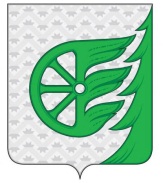 СОВЕТ ДЕПУТАТОВ ГОРОДСКОГО ОКРУГА ГОРОД ШАХУНЬЯНИЖЕГОРОДСКОЙ ОБЛАСТИРЕШЕНИЕОт 02 ноября 2021 года                                                                                                     № 67-9    «О создании временной депутатской комиссии по рассмотрению результатов проверки Отделом по профилактике коррупционных и иных правонарушений  Нижегородской области достоверности и полноты сведений о доходах,  об имуществе и обязательствах имущественного характера депутатов Совета депутатов городского округа город Шахунья Нижегородской области.»В соответствии со статьей 15  Регламента Совета депутатов городского округа город Шахунья Нижегородской области, утвержденного решением Совета депутатов городского округа город Шахунья Нижегородской области «Об утверждении регламента Совета депутатов городского округа город Шахунья Нижегородской области» от 22 сентября 2017 года №1-2Совет депутатов решил: 1. Создать временную депутатскую комиссию по рассмотрению результатов проверки Отделом по профилактике коррупционных и иных правонарушений Нижегородской области достоверности и полноты сведений о доходах, об имуществе и обязательствах имущественного характера депутатов Совета депутатов городского округа город Шахунья Нижегородской области в составе:председателя комиссии -  Ветюговой Жанны Евгеньевнычленов комиссии:              Кондрашовой Галины Викторовны                                             Лебедева Николая Павловича2. Срок полномочий временной депутатской комиссию по рассмотрению результатов проверки Отделом по профилактике коррупционных и иных правонарушений Нижегородской области достоверности и полноты сведений о доходах, об имуществе и обязательствах имущественного характера депутатов Совета депутатов городского округа город Шахунья до 31 декабря 2021 года.Председатель Совета депутатовгородского округа город Шахунья                                                                      О.А. ДахноГлава местного самоуправления городского округа город Шахунья                                                                      Р.В. Кошелев